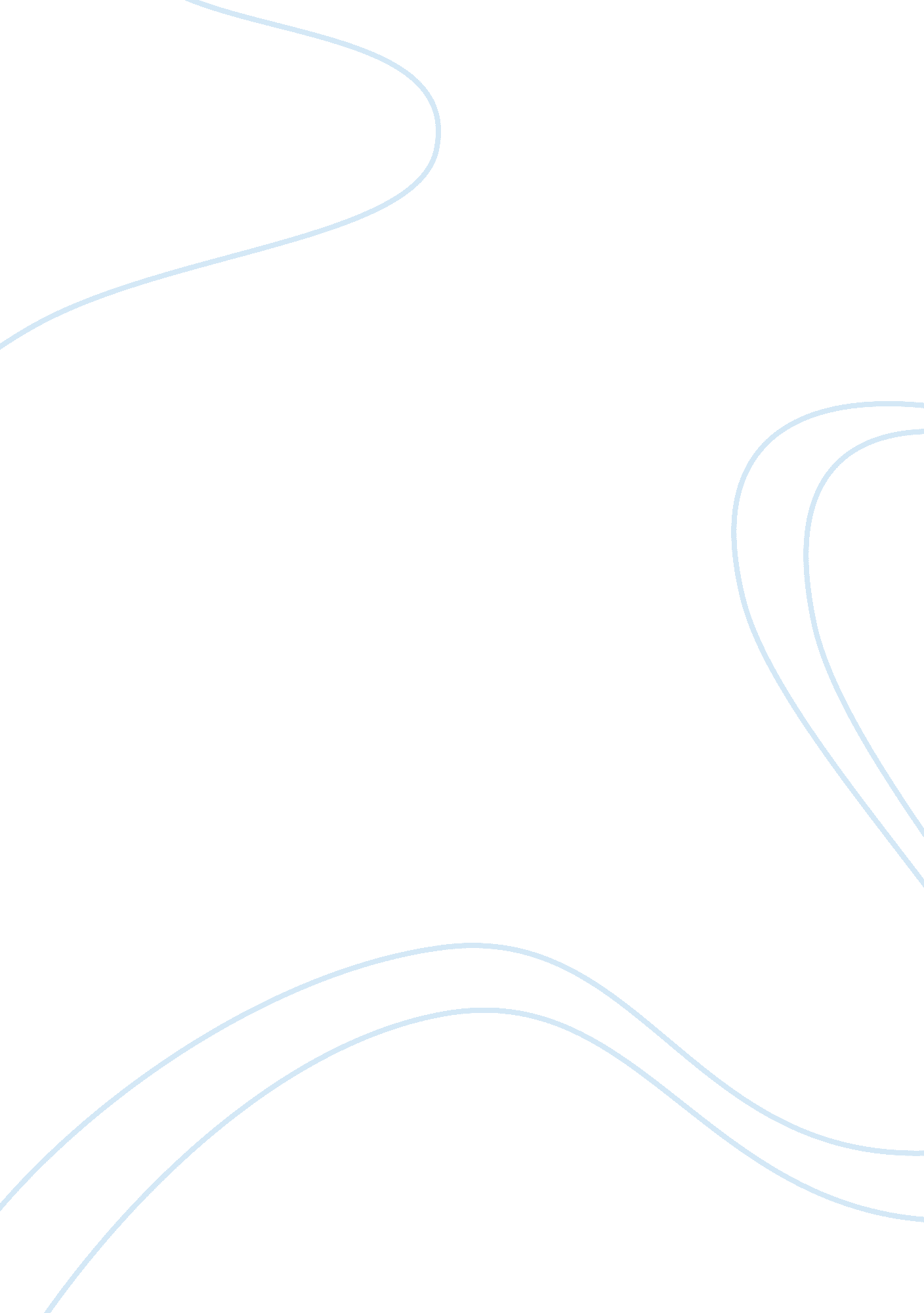 Community issue essays examplesSport & Tourism, Football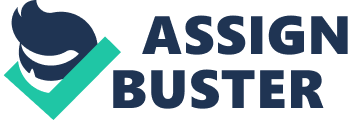 Ethnicity is the way people are differently characterized depending on the color of their skin or the language they speak. Any unique thing that manages to distinguish a person from the other people can be referred to as their ethnic culture. Ethnicity is among the few topics that stir social emotion among most people because we do not want anything awful said about our ethnic background. “ In Africa, when a person from one ethnic community despises or attacks someone from another community, or denies someone a job based on the applicants ethnicity, ordinary Africans in the streets, villages, government offices, and at political rallies call this tribalism” (Wamwere, 20). 
Ethnicity is not only limited to third world nations of Africa but it also experienced in the greatest nations of the world like America and Europe. The most segregated people in society in these nations are the black people, commonly known as African American. White people believe that the blacks are not qualified enough to do the same things as they can and this makes them be segregated from job opportunities. The only activities that they can do and do well are things like tending to the lawn and other laborious activities. The Latino is another group of people that are negatively segregated due to their Hispanic background. Since most of them will move from their mother countries and maybe go the United States of America to go live the American dream, but their only problem is that they enter the country through illegal means and are not legally registered by immigration. This makes them have the reputation of being criminal; however most of their community members are drug lord and crime mob leader. Despite all these, it is not fair that the innocent will be punished for the crimes of other people. 
Ethnicity has also stirred up a lot political emotion; this was evident in the two previous elections held in America. For the first time they would have a president of African American origin but this was good side to that election because most of the Americans were divided upon ethnic lines, the black were exclusively for Barack Obama because he was black and not for the ideologies he was promising to fulfill once elected president while there were white people who were totally against having a black man as their leader because they believed that nothing good would come from having a black president. This is therefore evidence enough that ethnicity exists everywhere even in the most developed countries of the world. 
In most of the sporting events like tennis, golf and football, the ethnic community that is most dominant are the blacks and their success is making others people jealous, like in the case of Europe where football is the main game, the success of players from African origin has made funs of opposing teams to have hate upon them and they create very harsh condition on and off the pitch and they do this by making racist chants as a way to demoralize the efforts of such players. Work cited Wa, Wamwere K. Negative Ethnicity: From Bias to Genocide. , 2011. Internet resource. 